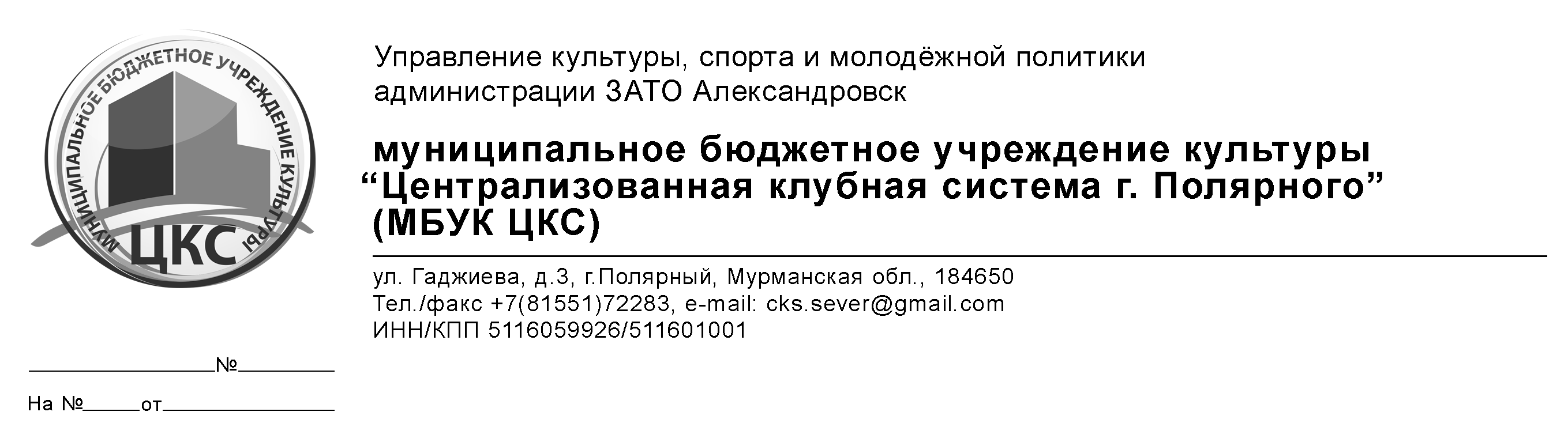 ПЛАНпо устранению недостатков, выявленных в ходенезависимой оценки качества условий оказания услуг <1>муниципальное бюджетное учреждение культуры                        «Централизованная клубная система г. Полярного» (наименование организации)на 2019 год--------------------------------<1> Разделы плана формируются в соответствии с критериями независимой оценки качества, установленными Законом Российской Федерации "Основы законодательства Российской Федерации о культуре", федеральными законами "О социальной защите инвалидов в Российской Федерации", "Об основах охраны здоровья граждан в Российской Федерации", "Об образовании в Российской Федерации", "Об основах социального обслуживания граждан в Российской Федерации".<2> Графа "Сведения о ходе реализации мероприятия" заполняется на официальном сайте для размещения информации о государственных и муниципальных учреждениях в информационно-телекоммуникационной сети "Интернет".Недостатки, выявленные в ходе независимой оценки качества условий оказания услуг организациейНаименование мероприятия по устранению недостатков, выявленных в ходе независимой оценки качества условий оказания услуг организациейПлановый срок реализации мероприятияОтветственный исполнитель (с указанием фамилии, имени, отчества и должности)Сведения о ходе реализации мероприятия <2>Сведения о ходе реализации мероприятия <2>Недостатки, выявленные в ходе независимой оценки качества условий оказания услуг организациейНаименование мероприятия по устранению недостатков, выявленных в ходе независимой оценки качества условий оказания услуг организациейПлановый срок реализации мероприятияОтветственный исполнитель (с указанием фамилии, имени, отчества и должности)реализованные меры по устранению выявленных недостатковфактический срок реализацииМуниципальное бюджетное учреждение культуры«Централизованная клубная система г. Полярного»Муниципальное бюджетное учреждение культуры«Централизованная клубная система г. Полярного»Муниципальное бюджетное учреждение культуры«Централизованная клубная система г. Полярного»Муниципальное бюджетное учреждение культуры«Централизованная клубная система г. Полярного»Муниципальное бюджетное учреждение культуры«Централизованная клубная система г. Полярного»Муниципальное бюджетное учреждение культуры«Централизованная клубная система г. Полярного»I. Открытость и доступность информации об организацииI. Открытость и доступность информации об организацииI. Открытость и доступность информации об организацииI. Открытость и доступность информации об организацииI. Открытость и доступность информации об организацииI. Открытость и доступность информации об организацииНедостаточное информирование населения о проводимых мероприятиях и сроках продажи билетов 1.Приобретение и установка информационного стенда в помещении ГЦК «Север».2. Обновление сайта, внесение более развернутой информации о деятельности учреждения и предоставляемых услугахЯнварь 2019 г.1 раз в месяц в течение 2019-2020 гг.Филянина И.Г., директорII. Комфортность условий предоставления услугII. Комфортность условий предоставления услугII. Комфортность условий предоставления услугII. Комфортность условий предоставления услугII. Комфортность условий предоставления услугII. Комфортность условий предоставления услугНедостаточная удовлетворенность комфортностьюПриобретение плечиков для верхней одежды в гардероб Январь2019Филянина И.Г., директорНедостаточная удовлетворенность комфортностью помещений и санузловПроведение текущего косметического ремонта помещений и санузлов в учрежденииИюнь-август 2019-2020 гг.Филянина И.Г., директорIII. Доступность услуг для инвалидовIII. Доступность услуг для инвалидовIII. Доступность услуг для инвалидовIII. Доступность услуг для инвалидовIII. Доступность услуг для инвалидовIII. Доступность услуг для инвалидовОтсутствие информационных рельефных табличек к основным помещениямУстановка информационных рельефных  табличек к основным помещениям 2019 г.Филянина И.Г., директор МБУК ЦКСНедостаточное предоставление услуги проведения культурно-досуговых программ  детям-инвалидам по месту их проживанияПредоставление услуги  проведения культурно-досуговых программ  на дому детям с ОВЗ I группы инвалидности по предварительному согласованию с родителями и / или с председателем ПГО ВОИ В течение 2019-2020 гг Филянина И.Г., директорОтсутствие автостоянки для АТС инвалидовОрганизация автостоянки для АТС инвалидов 2020г.Филянина И.Г., директорIV. Доброжелательность, вежливость работников организацииIV. Доброжелательность, вежливость работников организацииIV. Доброжелательность, вежливость работников организацииIV. Доброжелательность, вежливость работников организацииIV. Доброжелательность, вежливость работников организацииIV. Доброжелательность, вежливость работников организацииV. Удовлетворенность условиями оказания услугV. Удовлетворенность условиями оказания услугV. Удовлетворенность условиями оказания услугV. Удовлетворенность условиями оказания услугV. Удовлетворенность условиями оказания услугV. Удовлетворенность условиями оказания услугНедостаточная удовлетворенность получателей графиком работы кассы по продаже билетов.Изменение графика работы кассы: вторник-суббота с 12.00-20.00, перерыв на обед 15.00-16.00. Выходные – воскресенье, понедельник.январь 2019Филянина И.Г., директорНедостаточная удовлетворенность размером экрана в зрительном залеПриобретение и установка нового экрана за счет собственных средств.2020г.Филянина И.Г., директорНедостаточная удовлетворенность  посетителей оформлением праздничных мероприятий1.Изучение новых современных технологий оформления зала для проведения мероприятий. 2.Обучение художника-оформителя на курсах повышения квалификации, семинарах-практикумах, онлайн-обучении.В течение 2019г.В течение2020 г.Филянина И.Г., директорНедостаточная удовлетворенность получателей сценическими костюмами и инвентаремОбновление по потребности специалистов учреждения сценических костюмов и прочего инвентаря за счет собственных средств В течение 2019-2020 гг.Филянина И.Г., директорНедостаточная удовлетворенность получателей музыкальной фонотекойОбновление музыкальной фонотеки современной музыкойВ течение 2019-2020 гг.Филянина И.Г., директорНедостаточная удовлетворенность получателей форматами развлекательных программПроведение мониторинга (анкетирование, онлайн-опрос) по выявлению востребованных населением форматов развлекательных программ. I квартал 2019 г., I квартал 2020 г.Филянина И.Г., директорНедостаточное информирование о выступлениях иногородних артистовПроведение рекламных кампаний для привлечения зрительской аудитории на выступления иногородних артистов.В течение 2019-2020 гг.Филянина И.Г., директор